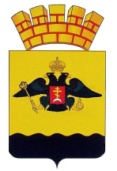 РЕШЕНИЕГОРОДСКОЙ ДУМЫ МУНИЦИПАЛЬНОГО ОБРАЗОВАНИЯ ГОРОД  НОВОРОССИЙСКот «___» _______ 2022 года                                              №___ «О внесении изменений в решение городской Думы муниципального образования город Новороссийск от 20 апреля 2021 года № 98 «О дополнительных мерах социальной поддержки отдельных категорий граждан»В соответствии с Федеральным законом от 6 октября 2003 года № 131-ФЗ «Об общих принципах организации местного самоуправления в Российской Федерации», Федеральным законом от 29 декабря 2012 года № 273-ФЗ «Об образовании в Российской Федерации», руководствуясь Бюджетным кодексом Российской Федерации, Уставом муниципального образования город Новороссийск, городская Дума муниципального образования город Новороссийск решила:1. Дополнить пункт 1 решения городской Думы муниципального образования город Новороссийск от 20 апреля 2021 года № 98 «О дополнительных мерах социальной поддержки отдельных категорий граждан» подпунктами 1.14. - 1.16.2. следующего содержания:«1.14. Дополнительную меру социальной поддержки в виде единовременной выплаты молодым специалистам, педагогическим работникам, прошедшим конкурсный отбор и заключившим трехсторонний договор с Управлением образования администрации муниципального образования город Новороссийск и муниципальной общеобразовательной организацией, подведомственной Управлению образования администрации муниципального образования город Новороссийск, на срок не менее чем 3 года.1.14.1. Единовременная денежная выплата предоставляется молодым специалистам, педагогическим работникам, прошедшим конкурсный отбор и заключившим трехсторонний договор с Управлением образования администрации муниципального образования город Новороссийск и муниципальной общеобразовательной организацией, подведомственной Управлению образования администрации муниципального образования город Новороссийск, на срок не менее чем 3 года, в виде выплаты в размере 114,9 (сто четырнадцать тысяч девятьсот) рублей.1.14.2. Мера социальной поддержки, предусмотренная подпунктом 1.14. пункта 1 настоящего решения, предоставляется в порядке, определенном постановлением администрации муниципального образования город Новороссийск.1.15. Дополнительную меру социальной поддержки в виде единовременных выплат педагогическим работникам, в возрасте от 30 до 45 лет, имеющим стаж работы по специальности учитель не менее 7 лет, прошедшим конкурсный отбор и заключившим трехсторонний договор с Управлением образования администрации муниципального образования город Новороссийск и муниципальной общеобразовательной организацией, подведомственной Управлению образования администрации муниципального образования город Новороссийск, на срок не менее чем 7 лет.1.15.1. Единовременная денежная выплата предоставляется, педагогическим работникам, в возрасте от 30 до 45 лет, имеющим стаж работы по специальности учитель не менее 7 лет, прошедшим конкурсный отбор и заключившим трехсторонний договор с Управлением образования администрации муниципального образования город Новороссийск и муниципальной общеобразовательной организацией, подведомственной Управлению образования администрации муниципального образования город Новороссийск, на срок не менее чем 7 лет, в виде выплаты в размере 574,7 (пятьсот семьдесят четыре тысячи семьсот) рублей. 1.15.2. Мера социальной поддержки, предусмотренная подпунктом 1.15. пункта 1 настоящего решения, предоставляется в порядке, определенном постановлением администрации муниципального образования город Новороссийск.1.16. Дополнительную меру социальной поддержки в виде единовременных выплат педагогическим работникам, в возрасте от 30 до 45 лет, имеющим стаж работы по специальности учитель не менее 5 лет, прошедшим конкурсный отбор и заключившим трехсторонний договор с Управлением образования администрации муниципального образования город Новороссийск и муниципальной общеобразовательной организацией, подведомственной Управлению образования администрации муниципального образования город Новороссийск, на срок не менее чем 3 года.1.16.1. Единовременная денежная выплата предоставляется, педагогическим работникам, в возрасте от 30 до 45 лет, имеющим стаж работы по специальности учитель не менее 5 лет, прошедшим конкурсный отбор и заключившим трехсторонний договор с Управлением образования администрации муниципального образования город Новороссийск и муниципальной общеобразовательной организацией, подведомственной Управлению образования администрации муниципального образования город Новороссийск, на срок не менее чем 3 года, в виде выплаты в размере 114,9 (сто четырнадцать тысяч девятьсот) рублей.1.16.2. Мера социальной поддержки, предусмотренная подпунктом 1.16. пункта 1 настоящего решения, предоставляется в порядке, определенном постановлением администрации муниципального образования город Новороссийск.».2. Дополнительные меры социальной поддержки, предусмотренные настоящим решением, осуществляются в пределах бюджетных ассигнований муниципального образования город Новороссийск, предусмотренных на текущий финансовый год.3. Отделу информационной политики и средств массовой информации администрации муниципального образования город Новороссийск обеспечить официальное опубликование настоящего решения в печатном средстве массовой информации и размещение (опубликование) настоящего решения на официальном сайте администрации и городской Думы муниципального образования город Новороссийск в информационно-телекоммуникационной сети «Интернет».4. Контроль за выполнением настоящего решения возложить на председателя постоянного комитета городской Думы по социальной политике Г.И. Алейникову и заместителя главы муниципального образования Н.В. Майорову.5. Настоящее решение вступает в силу со дня его официального опубликования.Глава муниципального
образования город НовороссийскА.В. КравченкоПредседатель городской ДумыА.В. Шаталов